VRENJEҲ Alkoholno vrenjeҲ Mlečnokislinsko vrenjeҲ Ocetnokislinsko vrenjeҲ Propanojsko vrenjeALKOHOLNO VRENJEGrozdni sok zavre, spremeni se v mošt in kasneje v vino. Ta proces povzročajo encimi v glivicah kvasovkah. Te glivice prenašajo vinske mušice (Drosophila melanogaster).Enačba alkoholnega vrenja:Potek alkoholnega vrenja: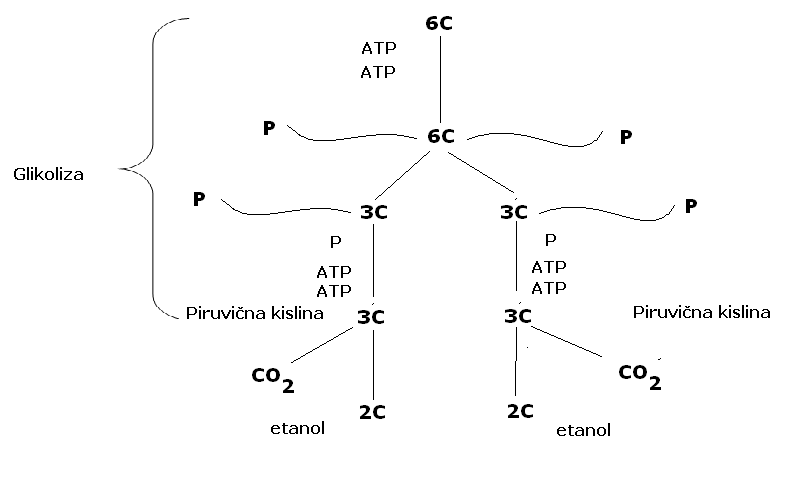 Za aktivacijo glukoze se porabita 2 molekuli ATPMolekula z dvema fosfatnima skupinama postane manj stabilnaMolekula razpade na dve polovici (2x 3C)Sprostijo se 4 molekule ATPNastane piruvična kislina, ki razpade na CO2 in 2C (etanol)Glikoliza = skupen proces pri vrenju in celičnem dihanju, pomeni pa razgradnjo glukoze do piruvične kisline.